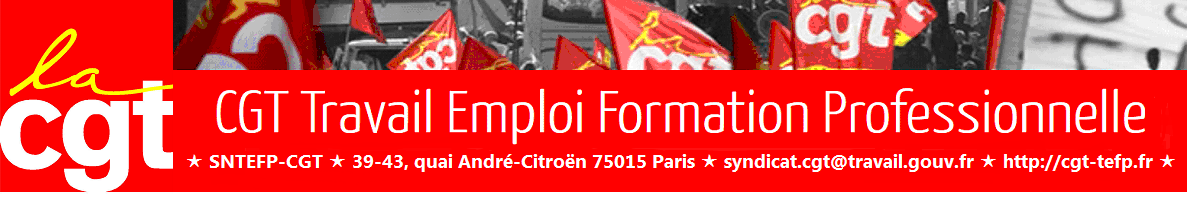 COMPTES 2022 VALIDES EN CEN DU 04 juillet 2023Annexe au compte de résultat simplifié – année 2022Le syndicat national SNTEFP-CGT accède à un local mis à disposition sis 39-43, quai André-Citroën 75015 Paris,  conformément au décret 82/447 relatif au droit syndical dans la Fonction publique et à la circulaire fonction publique du juillet du 3 juillet 2014.A ce titre, il dispose également de droits mis à disposition par l’administration, à savoir :▪ décharges de service à hauteur de 51,5 jours hebdomadaires,	▪ 779 chèques syndicaux d'une demi-journée, pour mener l’activité syndicale et assurer le bon fonctionnement interne.COMPTE DE RESULTAT SIMPLIFIECOMPTE DE RESULTAT SIMPLIFIECOMPTE DE RESULTAT SIMPLIFIECOMPTE DE RESULTAT SIMPLIFIECOMPTE DE RESULTAT SIMPLIFIECOMPTE DE RESULTAT SIMPLIFIEChargesExercice nExercice n-1ProduitsExercice nExercice n-1Charges d’exploitation (I)49 380,73Produits d’exploitation (I)42 887,20Achats1 119,60Cotisations32 450,50Autres charges externes7 867,83Subventions0,00Autres services extérieurs40 393,30Autres produits10 436,70Impôts et taxes0,00Transferts de charges0,00Charges de personnel0,00Reprises des amortissements et provisions0,00Autres charges0,00Dotations aux amortissements et provisions0,00Charges financières (II)0,00Produits financiers (II)59,45Charges exceptionnelles (III)3 167,00Produits exceptionnels (III)17 190,50Engagements à réaliser sur contribution de financement (IV)0,00Contribution de financement – report des ressources non utilisées des exercices antérieurs (IV)0,00Total (I+II+III+IV)52 547,73Total (I+II+III+IV)60 137,15Solde créditeur : excédent7 589,42Solde débiteur : déficit0,00RESSOURCES DE L'ANNEERESSOURCES DE L'ANNEECotisations reçues32 450,50- Reversements de cotisations-192,88Subventions0,00Autres produits d'exploitation perçus10 436,70Produits financiers perçus59,45Total des ressources42 753,77BILAN SIMPLIFIEBILAN SIMPLIFIEBILAN SIMPLIFIEBILAN SIMPLIFIEBILAN SIMPLIFIEBILAN SIMPLIFIEBILAN SIMPLIFIEBILAN SIMPLIFIEActifAnnée nAnnée nAnnée nAnnée n-1PassifAnnée nAnnée n-1ActifBrutAmortissement et dépréciationNetAnnée n-1PassifAnnée nAnnée n-1Actif immobilisé (I)0,000,000,00Capitaux propres (I)105 132,4397 543,01Actif incorporel0,000,000,00Fonds syndicaux0,00Actif corporel0,000,000,00Réserves97 543,0196 945,89Actif financier0,000,000,00Report à nouveau0,00Résultat7 589,42597,12Actif circulant (II)0,000,000,00Provisions (II)0,00Stock et fournitures0,000,000,00Fonds dédiés (III)0,00Créances0,000,000,00Dettes financières0,00Dettes diverses0,00Disponibilités (III)105 132,430,00105 132,43Total (IV)105 132,43Comptes de régularisation (IV)0,000,000,00Comptes de régularisation (V)0,00Total (I+II+III+IV)105 132,430,00105 132,43Total (I+II+III+IV+V)105 132,430,00